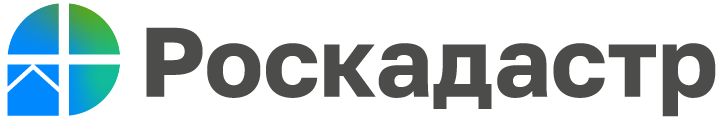 Роскадастр по Волгоградской области сообщает о защите персональных данных граждан в выписках ЕГРНДействующим законодательством (Федеральный закон от 13.07.2015 №218-ФЗ «О государственной регистрации недвижимости») с 01.03.2023 ограничен доступ к персональным данным правообладателей объектов недвижимости, содержащихся в Едином государственном реестре недвижимости (ЕГРН). Сведения, содержащиеся в ЕГРН и представляющие собой персональные данные правообладателя объекта недвижимости, относятся к сведениям, доступным с согласия правообладателя объекта недвижимости, третьим лицам только при наличии в ЕГРН записи о возможности предоставления персональных данных правообладателя объекта недвижимости, когда правообладатель разрешил раскрывать эти сведения, подав соответствующее заявление. К персональным данным, содержащимся в ЕГРН и подлежащим предоставлению в составе выписки из ЕГРН в отношении определенного объекта недвижимости относятся сведения о фамилии, об имени, отчестве (Ф.И.О.) и о дате рождения физического лица, за которым в ЕГРН зарегистрировано право. Если у правообладателя объекта недвижимости с момента регистрации права собственности объекта недвижимости произошли изменения в Ф.И.О., паспортных данных, свидетельстве о рождении, СНИЛС, то необходимо внести изменения в реестр прав для актуализации сведений о правообладателе. При актуализированных данных правообладателя в ЕГРН, в выписках из ЕГРН персональные данные будут доступны правообладателю объекта недвижимости.Если выписку из ЕГРН заказывает постороннее лицо, то сведения о Ф.И.О., дате рождения правообладателя в документе не отразятся. Если выписку из ЕГРН заказывает правообладатель или его законный представитель, имеющий нотариально заверенную доверенность от правообладателя или его законного представителя, то персональные данные правообладателя в документе отразятся.Проверить достоверность выписки из ЕГРН можно с помощью специального QR-кода, содержащего в выписке, на официальном сайте Росреестра.При этом изменения не касаются правообладателей объектов недвижимости, которые являются юридическим лицом. Сведения о данных лицах по-прежнему общедоступны и содержатся в выписках из ЕГРН. С уважением, Голикова Евгения Валерьевна, специалист по взаимодействию со СМИ Роскадастра по Волгоградской областиTel: 8 (8442) 60-24-40 (2307)e-mail: ekz_34@mail.ruМы ВКонтакте, Одноклассники, Телеграм